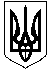 ОЛЕКСАНДРІЙСЬКА РАЙОННА ДЕРЖАВНА АДМІНІСТРАЦІЯКІРОВОГРАДСЬКОЇ  ОБЛАСТІСЕКТОР ОСВІТИНАКАЗвід «    » березня  2020 року							№ м. ОлександріяПро встановлення розміру платибатьків за харчування дітей дошкільного віку у навчально-виховних комплексах району у 2020 році     Відповідно до статей 6, 13, 22, 41 Закону України «Про місцеві державні адміністрації», статті 35 Закону України «Про дошкільну освіту», Закону України «Про державну допомогу сім’ям з дітьми», постанови Кабінету  Міністрів України від 26 серпня 2002 року  № 1243 «Про невідкладні питання діяльності дошкільних та інтернатних навчальних закладів», від 22 листопада 2004 року № 1591 «Про затвердження норм харчування у навчальних та оздоровчих закладах» (із змінами та доповненнями),  наказу Міністерства освіти і науки України, Міністерства охорони здоров’я України від 17 квітня 2006 року № 298/227 «Про затвердження Інструкції з організації харчування дітей у дошкільних навчальних закладах», з метою організації харчування 						2.дітей дошкільного віку у навчально-виховних комплексах району, згідно кошторису видатків на 2020 рік:НАКАЗУЮ      1.Встановити  у 2020 році розмір батьківської плати за харчування дитини дошкільного віку у навчально-виховних комплексах у розмірі 40% від фактичної вартості харчування на день.       2.Зменшити розмір плати на 50% для батьків, у сім’ях яких троє і більше дітей.      3. Звільнити від плати за харчування дітей дошкільного віку у навчально-виховних комплексах району: 1) з числа дітей-сиріт та дітей, позбавлених батьківського піклування;2) з числа дітей з інвалідністю, та особливими освітніми потребами; 3) з числа дітей із сімей, які отримують допомогу відповідно до Закону України “Про державну соціальну допомогу малозабезпеченим сім’ям”;4) з числа  дітей-переселенців, які прибули з тимчасово окупованих територій України;5) з числа дітей, один з батьків-військовослужбовців, який захищав чи захищає незалежність, суверенітет та територіальну цілісність України, і брав                                                              3. чи бере безпосередню участь в антитерористичній операції, забезпеченні її проведення, перебуваючи безпосередньо в районах антитерористичної операції у період її проведення, у здійсненні заходів із забезпечення національної безпеки і оборони, відсічі і стримування збройної агресії Російської Федерації у Донецькій та Луганській областях, забезпеченні їх здійснення, перебуваючи безпосередньо в районах та у період здійснення зазначених заходів, а також один з батьків-військовослужбовців який загинув, став особою з інвалідністю внаслідок поранення, контузії, каліцтва або захворювання під час безпосередньої  участі в антитерористичній операції, забезпеченні її проведення.       4. Цей наказ набирає чинності з дня його офіційного опублікування в друкованих засобах масової інформації.      5.  Контроль за виконанням даного наказу залишаю за собою. Завідувач сектору освіти                                                              Тетяна ПАВУК